Инструкция о правилах безопасного поведения детейна объектах железнодорожного транспорта1. Общие требования безопасности:- железная дорога является зоной повышенной опасности;- бесцельное пребывание детей на ней и несоблюдение правил безопасного поведения нередко заканчивается трагически;- движение по железнодорожным путям запрещено, даже при отсутствии на них подвижных составов;- при движении вдоль железнодорожного пути не подходите ближе 5 метров к крайнему рельсу;- на электрифицированных участках железной дороги не поднимайтесь на электрические опоры, не прикасайтесь к лежащим на земле электропроводам, не влезайте на вагоны, цистерны и другие железнодорожные объекты в целях предотвращения контакта с проводами высокого напряжения;- не цепляйтесь за движущийся железнодорожный состав, маневренные тепловозы и другие подвижные составы.2. Требования безопасности при переходе железнодорожных путей:- переходите железнодорожные пути только в установленных местах, пользуйтесь при этом пешеходными мостками, тоннелями, переходами, а там где их нет - по настилам и в местах, где установлены указатели «Переход через пути»;- перед переходом путей по пешеходному настилу необходимо убедиться в отсутствии движущегося подвижного состава. При приближении поезда, локомотива или вагонов остановитесь, пропустите их и, убедившись в отсутствии движущегося подвижного состава по соседним путям, продолжайте переход; - при переходе через железнодорожные пути не подлезайте под вагоны и не перелезайте через автосцепки;- подходя к железнодорожному переезду, внимательно следите за световой и звуковой сигнализацией, а также за положением шлагбаума. Переходите через пути при открытом шлагбауме, а при его отсутствии, когда нет близко идущего подвижного состава.3. Требования безопасности при ожидании поезда: - при ожидании поезда не устраивайте на платформе подвижные игры;- не бегите по платформе рядом с вагоном прибывающего (уходящего) поезда; - не стойте ближе 2-х метров от края платформы во время прохождения поезда без остановки.4. Требования безопасности при посадке в вагон и выходе из него: - подходите непосредственно к вагону только после полной остановки поезда;- посадку в вагон и выход из него производите только со стороны перрона или посадочной платформы; будьте внимательны - не оступитесь и не попадите в промежуток между посадочной площадкой вагона и платформой.5. Требования безопасности при движении поезда: - не открывайте на ходу поезда наружные двери тамбуров; - не стойте на подножках в переходных площадках вагонов; - не высовывайтесь на ходу из окон вагонов; - не выходите из вагона при остановке поезда на перегоне.6. Требования безопасности при экстренной эвакуации из вагона:- в случае экстренной эвакуации из вагона старайтесь сохранять спокойствие;- берите с собой только самое необходимое;- окажите помощь при эвакуации пассажирам с детьми, престарелым и инвалидам;- при выходе через боковые двери и аварийные выходы будьте внимательны, чтобы не попасть под встречный поезд.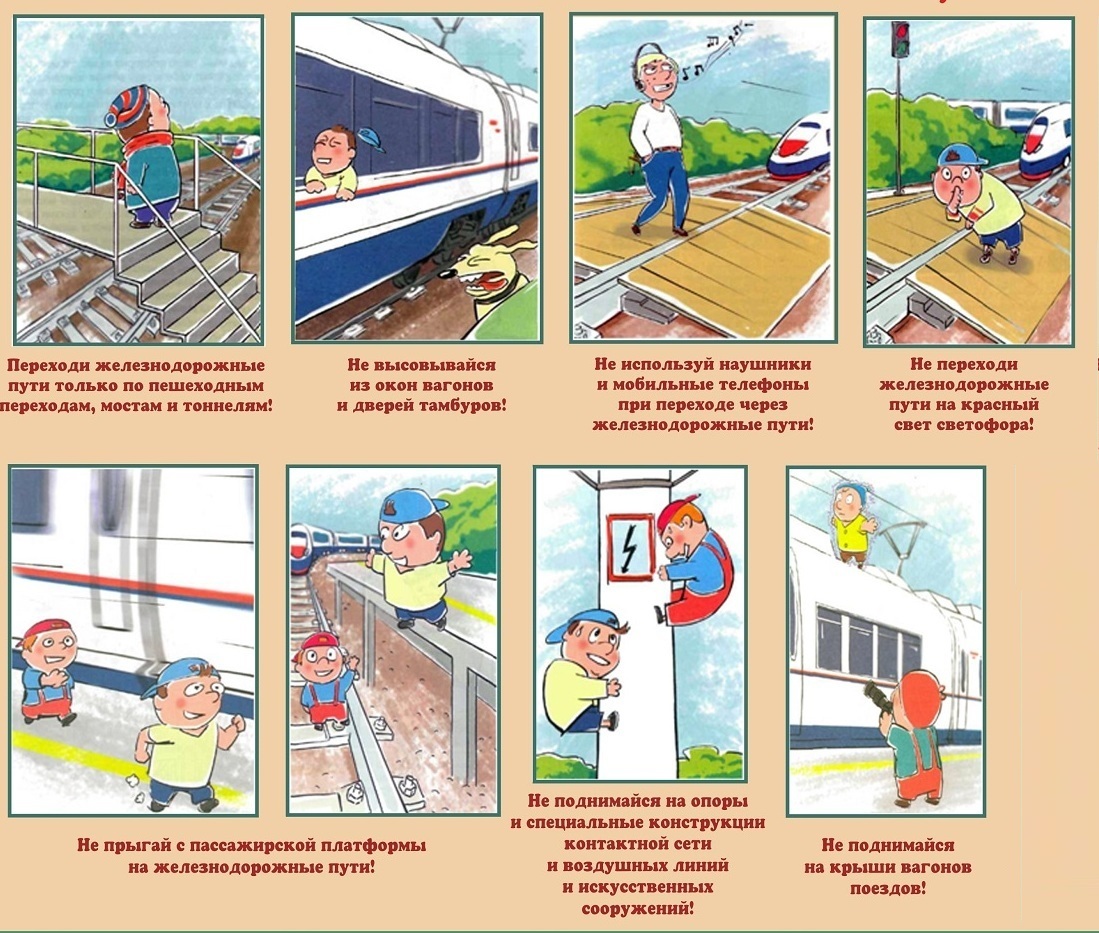 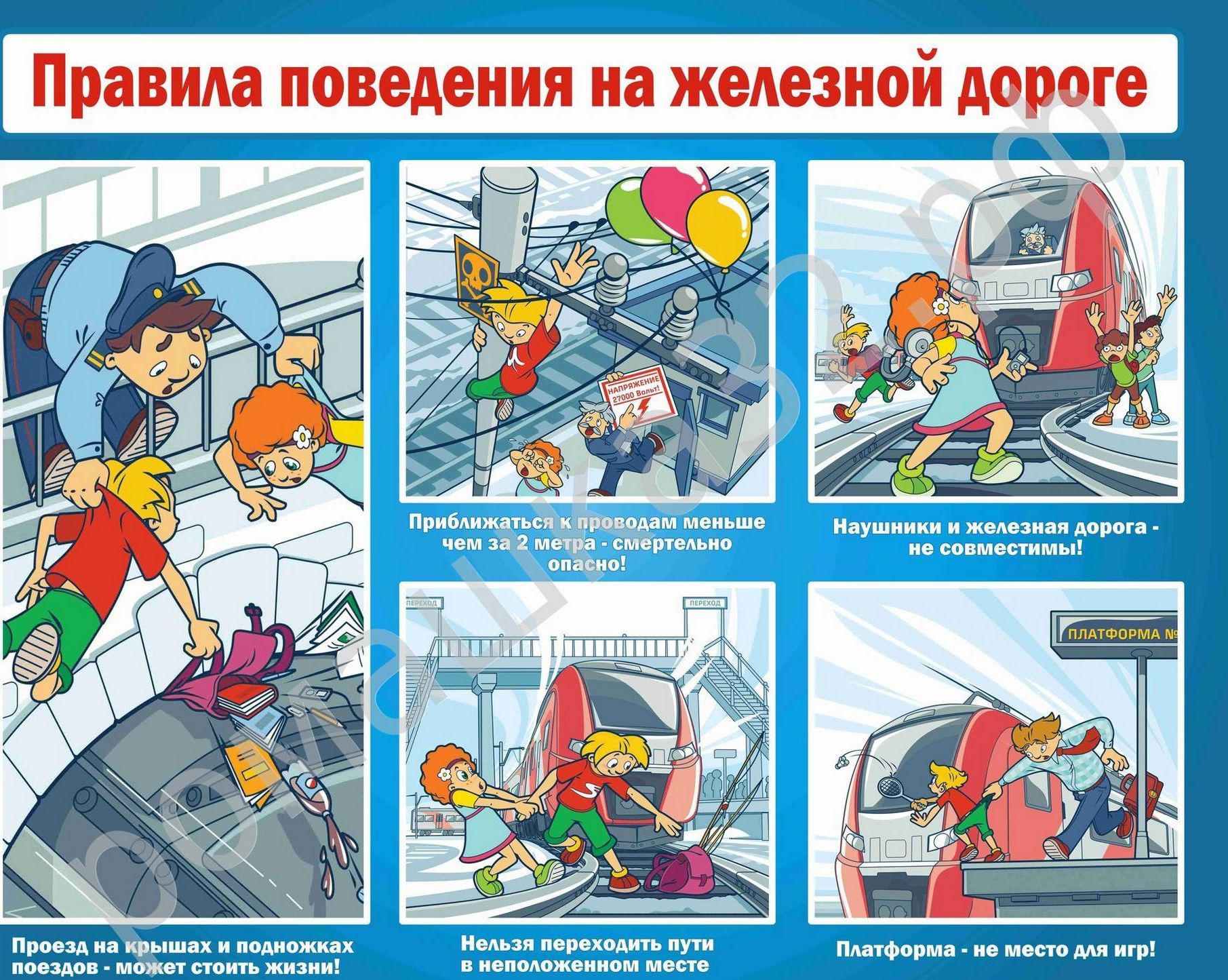 